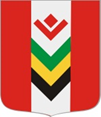 ПОСТАНОВЛЕНИЕО внесении изменений  в план-график закупок товаров, работ, услуг для  обеспечения нужд субъекта Российской Федерации и муниципальных нужд на 2018 год На основании п.6 статьи 17 Федерального закона от 05.04.2013 г. № 44-ФЗ «О контрактной системе в сфере закупок товаров, работ, услуг для обеспечения государственных и муниципальных нужд», Администрация муниципального образования «Юндинское» ПОСТАНОВЛЯЕТ:1. В связи с изменением суммы расходов бюджета муниципального образования «Юндинское», КБК изложить в следующей редакции:-КБК 041 0203 9900051180 244 – 0,00 рублей;-КБК 041 0104 9900060030 244 – 167 504,67 рублей;-КБК 041 0409 9900062510 244 – 411 687,88 рублей;-КБК 041 0503 9900062330 244 – 0,00 рублей;-КБК 041 0310 9900061910 244 – 32 800,00 рублей;-КБК 041 0503 9900062320 244 – 40 800,00 рублей;Итого для осуществления закупок на 2018 год: 652 792,55 рублей.2. Разместить седьмую редакцию плана-графика закупок на официальном сайте Российской Федерации в информационно-телекоммуникационной сети «Интернет» по адресу: www.zakupki.gov.ru. Глава муниципального образования «Юндинское»                                                                                        В.Г. УрасиновАДМИНИСТРАЦИЯ МУНИЦИПАЛЬНОГО ОБРАЗОВАНИЯ «ЮНДИНСКОЕ»«ЮНДА» МУНИЦИПАЛ КЫЛДЫТЭТЛЭН АДМИНИСТРАЦИЕЗ 19 ноября 2018 г.                                                                                               № 60с. Юнда